بسمه تعالی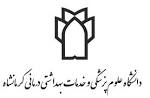 تاریخ :                           شماره :                           	    پیوست :                          *صورتجلسه نصب *      بدینوسیله گواهی میشود که با اطلاع و نظارت امضاء کنندگان ذیل و طبق درخواست شماره .......................... مورخ .................................. اقلام مشروحه درفاکتور و پیوست و قبض انبار شماره ............................... مورخ ............................ توسط آقای / شرکت / فروشگاه / کارگاه ..................................... درمحل ............................  نصب گردید و پرداخت مبلغ ...................................................... ریال بابت هزینه مربوطه  نامبرده بلامانع است .                    درخواست کننده ( مسئول واحد )                                 کارپرداز                                       مدیر / رئیس 